Want to use your talents to change the world?AmeriCorps VISTA is looking for a results oriented individual to work with Family Promise in downtown Coeur d’Alene!The AmeriCorps VISTA program will increase and strengthen resources to homeless families with children. This VISTA recruits, trains and supports volunteer opportunities for the organization. This position also comes with benefits!Living AllowanceChildcare AssistanceHealth CoverageChoice of Education Award or End of Service StipendEducation award upon successful completion of serviceValuable  job experience in a friendly atmosphere Relocation AllowanceAt end of service, you may elect an Educational Award of $5,900 or an End of Service Stipend of $1,600!To learn more about this position go to www.familypromiseni.orgResume’s accepted through 7/30/2017 at info@familypromiseni.orgOur mission is to transform the lives of homeless children and their families. Come transform lives with us!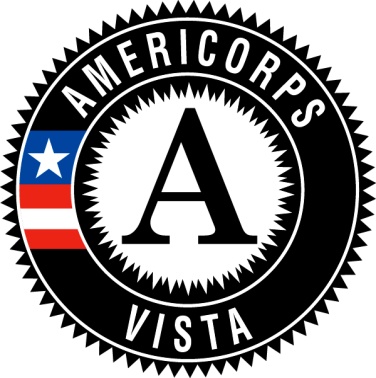 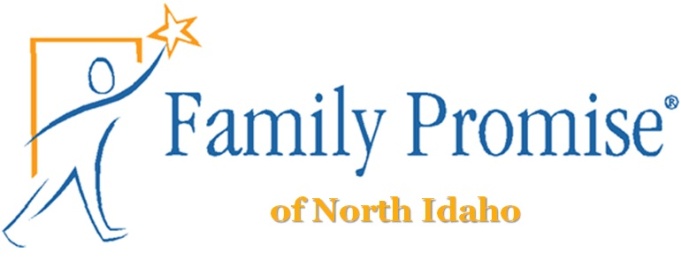 